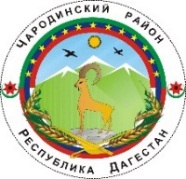 АДМИНИСТРАЦИЯ МУНИЦИПАЛЬНОГО ОБРАЗОВАНИЯ «ЧАРОДИНСКИЙ РАЙОН»Р А С П О Р Я Ж Е Н И Еот 19 марта 2020 г. №15 -р с. ЦурибО мерахпо предотвращению распространения на территории муниципального образования «Чародинский район» новой коронавирусной инфекцииРуководствуясь Указом Главы Республики Дагестан от 18 марта 2020 г. № 17 «О введении режима повышенной готовности», Уставом муниципального образования «Чародинский район» и в целях предотвращения распространения на территории муниципального образования «Чародинский район» новой коронавирусной инфекции (2019-nCoV): Ввести на территории муниципального образования «Чародинский район» режим повышенной готовности функционирования органов управления и сил муниципальной подсистемы единой государственной системы предупреждения и ликвидации чрезвычайных ситуаций. Создать Оперативный межведомственный штаб по предотвращению распространения на территории муниципального образования «Чародинский район» новой коронавирусной инфекции (2019-nCoV) (далее - Штаб) и утвердить его прилагаемый состав. Штабу обеспечить:проведение заседаний Штаба по мере необходимости;разработку, утверждение и реализацию Плана мероприятий по предотвращению распространения на территории муниципального образования «Чародинский район» новой коронавирусной инфекции (2019-nCoV);взаимодействие с органами государственной власти, иными организациями, предприятиями и учреждениями, независимо от форм собственности и ведомственной принадлежности, необходимое для предотвращения распространения на территории муниципального образования «Чародинский район» новой коронавирусной инфекции (2019-nCoV);проведение с использованием имеющихся каналов связи информационно разъяснительной работы среди населения муниципального образования «Чародинский район», необходимой для предотвращения распространения на территории муниципального образования «Чародинский район» новой коронавирусной инфекции (2019-nCoV).  4. Запретить временно проведение на территории муниципального образования «Чародинский район» культурно-развлекательных, спортивно зрелищных, гражданско-патриотических, духовно-просветительских, нравственно-воспитательных и иных массовых мероприятий.5. Рекомендовать руководителям учреждений, предприятий и организаций, осуществляющих свою деятельность на территории муниципального образования «Чародинский район», независимо от форм собственности и ведомственной принадлежности, а также гражданам Российской Федерации, проживающим (временно находящимся) на территории муниципального образования «Чародинский район» обеспечить неукоснительное исполнение положений Указа Указом Главы Республики Дагестан от 18 марта 2020 г. № 17 «О введении режима повышенной готовности», а также осуществление необходимых мер, направленных на предотвращение распространения на территории муниципального образования «Чародинский район» новой коронавирусной инфекции (2019-nCoV).    6. Настоящее распоряжение вступает в силу со дня его подписания и подлежит опубликованию в Чародинской районной газете «Ч1арада», размещению на официальном сайте администрации муниципального образования «Чародинский район» в информационно-телекоммуникационной сети «Интернет».    7 Контроль за исполнением настоящего распоряжения оставляю за собой.       Врио главы администрации     муниципального образования      «Чародинский район»                                                       Р.И. МагомедовСведенияоб опубликовании МНПАНаименование МНПАОфициальное опубликование/ размещение Постановление - О мерахпо предотвращению распространения на территории муниципального образования «Чародинский район» новой коронавирусной инфекцииНа сайте МО-Чарода.РФ,в разделе «Документы»